General OverviewCast Break Down: M;FLicensing Agent:  	If “Other”: Proposed Dates of Performances*: 	Through:	 Propose Space: 		If “Other” please specify: *These are not necessarily the date your performance WILL be produced, but give us an idea of when in the season you would like the piece to go up. Scheduling will ultimately be decided by fate.About the PieceDirector’s VisionCast BreakdownInspiration 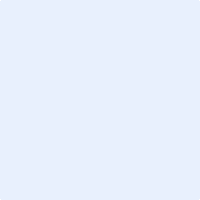 	TechUse of SpaceCharityProposed BudgetRésumé